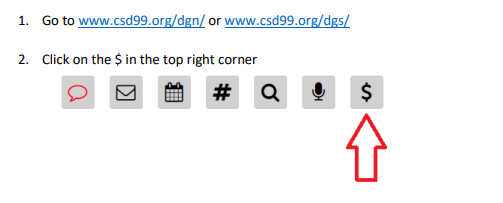 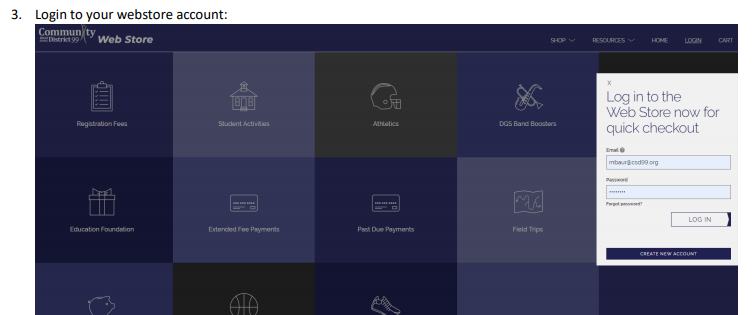 4. Select Registration fees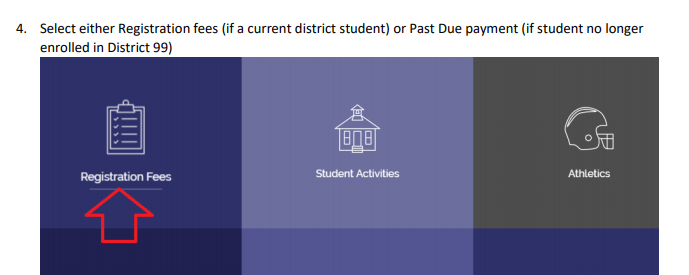 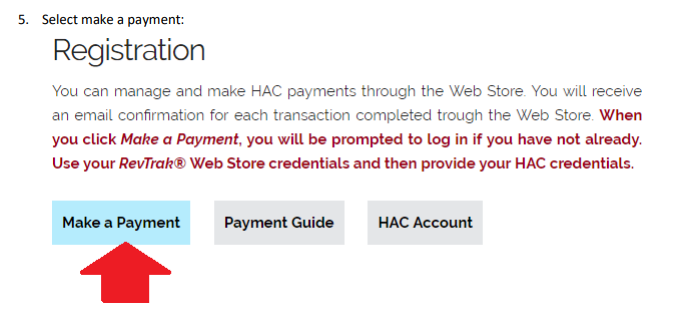 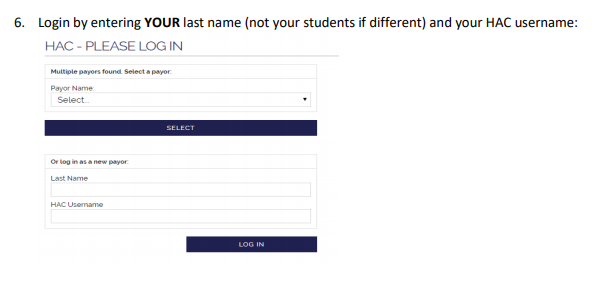 7. Select Optional Fees and add yearbook to your account.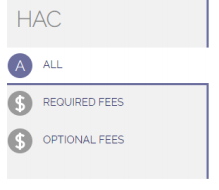 